       Омской академией МВД России при поддержке Департамента образования Администрации г. Омска проводится межрегиональная олимпиада школьников «Кодекс знаний» по общеобразовательному предмету «Обществознание» для учеников 9,10 и 11х классов общеобразовательных организаций.
Цель олимпиады «Кодекс знаний» - выявление обучающихся, проявивших интерес к общеобразовательному предмету «Обществознание» и обладающих необходимыми знаниями, умениями и навыками; создание условий для интеллектуального развития и поддержки одаренных обучающихся, а также содействие им в профессиональной ориентации и продолжении образования.
Принять участие в олимпиаде может любой ученик 9, 10 и 11 класса.
Олимпиада «Кодекс знаний» проводится в 2 этапа:
первый этап проводится в виде заочного тестирования в сети Интернет на официальном сайте( https://ома.мвд.рф) Омской академии МВД России в период с 1 октября 2020 года по 31 января 2021 года, второй этап состоится в марте 2021 года на базе Омской академии МВД России. 

По всем вопросам обращаться в отдел МВД России по Усть-Катавскому городскому округу, по телефону : 8(35167) 3-13-70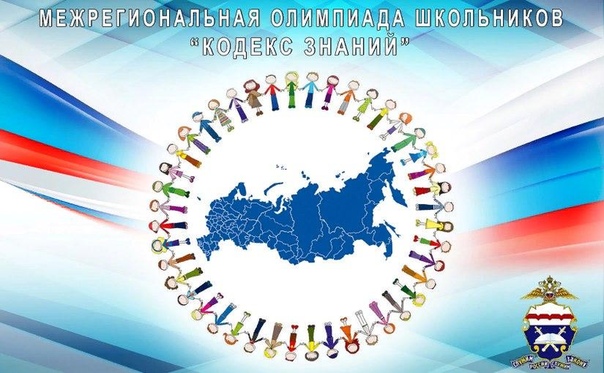 